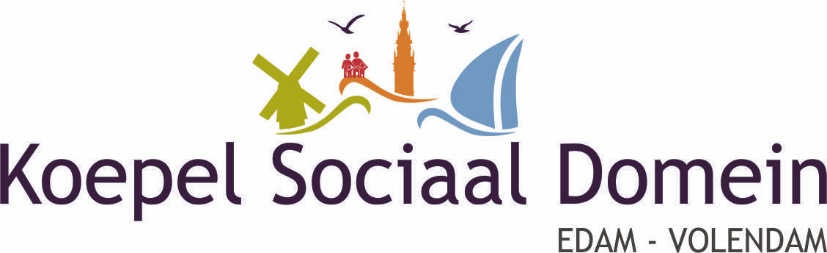 JAARVERSLAG 2020De KSD De KSD – het vertegenwoordigend orgaan van de onderliggende adviesraden Jeugdraad, Participatieraad, Seniorenraad en Wmo-raad – is een officieel en zelfstandig adviesorgaan van de gemeente Edam-Volendam. De leden zijn inwoners uit de gemeente met relevante kennis, ervaring en netwerken. De KSD geeft op basis van deze kwaliteiten gevraagd advies aan het college van Burgemeester en Wethouders en/of de gemeenteraad over beleidsvoornemens, het beleid en de uitvoering daarvan binnen het Sociaal Domein.De KSD en de onderliggende adviesraden zijn ook op zoek naar ervaringen, bevindingen, meningen en suggesties en andere signalen uit de samenleving en geeft op basis daarvan ongevraagd advies aan het college van Burgemeester en Wethouders, mits passend binnen het Sociaal Domein.Het reilen en zeilen van de KSD is te volgen op de website: www.ksd-edam-volendam.nlSamenstelling KSD in 2020De samenstelling van de KSD in 2020 is als volgt:* Johan Molenaar heeft de KSD per februari verlaten.** Marian Plat heeft het voorzitterschap van de Jeugdraad per februari op zich genomen. **Manon Dijkshoorn is in mei toegetreden tot de Jeugdraad en de KSD.Deze en andere informatie over de KSD-leden is te zien en te lezen op de website van de KSD.Agnes Kwakman (akwakman@ziggo.nl) heeft de notulen van de vergaderingen verzorgd.Samenwerking tussen de adviesraden binnen de KSDDe samenwerking tussen de adviesraden binnen de KSD bij de voorbereiding van gevraagde en ongevraagde adviezen is heel constructief en positief geweest. Dit blijkt uit de uitgebrachte adviezen aan de gemeente (zie pagina’s 3 en 4).De KSD heeft in 2020 zeven keer vergaderd.Gevraagde en ongevraagde adviezen aan de gemeente in 2020Gevraagde adviezen 2020:verordening KSD/evaluatie;Vrijwilligersnota 2018-2022;begroting KSD en onderliggende raden 2019;toegankelijkheid openbare gebouwen;AED beleid in onze gemeente (AED = automatische externe defibrillator);beleidsnota participatie.Ongevraagde adviezen 2020:monitoring woonzorgvisie 2018-2023;activiteitenlijst senioren;herstel Edammerpad;grijze lantaarnpalen in onze gemeente;SVn-lening;monitoring uitvoering raadsbesluiten;gemeentelijk grondbeleid;monitoring breed sociaal loket;coördinatiepunt mensen met beperking.Behandelde onderwerpen in 2020:financieel overzicht 2019 en kascontrole;jaarverslag 2019 en onderliggende raden;inrichting KSD-site;aanbestedingsbeleid gemeente(criteria en plaats vrijwilligers daarin) evaluatie prikkel arme kermis;roulerend voorzitterschap;AED beleid in onze gemeente;evaluatie Koepel Sociaal Domein;voorbereiding gesprekken politieke partijen;energietransitie en duurzaamheid;evaluatie renovatie Waterdam;nulmeting vrijwilligerswerk;media interviews voorzitters raden;verslagen onderliggende adviesraden;input aanbesteding hulpmiddelen Wmo;woonzorgcomplex “De Friese Vlaak”;gesprek met bestuur Stichting CarMar;toekomst zorg in onze gemeente en samenstelling projectteam;ambtelijke contactpersonen bij gemeente;vrijwilligersnota 2018-2022;afstudeeropdracht J. Veerman over wettelijk voorgeschreven burger- en cliëntenparticipatie door gemeentes: interviews met leden KSD hierover;SVn-lening;toegankelijkheid openbare gebouwen;preventie genotsmiddelen;thema’s ongevraagde adviezen aan gemeente;LEF: ontwikkeling van en bieden van activiteiten die voorzien in een gezonde toekomst van de jeugd en samenleving;nota mantelzorg;mondhygiëne ouderen;kennismakingsgesprekken met gemeentesecretaris en nieuw hoofd samenleving;begroting 2020 en onderliggende adviesraden;organogram gemeente;gesprek met wethouder Vincent Tuijp;armoedebeleid in onze gemeente;notitie Participatiebeleid;activiteitenlijst voor senioren;herstel Edammerpad;grijze lantaarnpalen in onze gemeente;monitoring uitvoering raadsbesluiten;gemeentelijk grondbeleid;analyse bijeenkomst woningstichtingen over ”plezierig en betaalbaar wonen”;monitoring Breed Sociaal Loket;coördinatiepunt mensen met beperking;aanstellen woonadviseurs en centraal vraagpunt voor senioren;Slobbeland project historische scheepstimmerwerf ”De Krommer”;positie mensen met handicap.belastbaarheid Wmo-begroting;BMC Cliëntenervaringsonderzoek;hoe ouderen lichamelijk te activeren;lidmaatschap landelijke Koepel Adviesraden Sociaal Domein;haalbaarheid hospice in onze gemeente;reserve Sociaal Domein 2018-2019;achterstandsbeleid;sociale kaart Edam-Volendam;aanbesteding trapliften.Jaarverslagen van de onderliggende adviesraden van de  KSDJaarverslag Jeugdraad Vanwege de coronacrisis zijn we in 2020 iets minder bij elkaar gekomen. We hebben zes keer overleg gehad. Dit overleg vindt nu plaats in de PX.Marjolijn Smit en Tamara Tesselaar van de gemeente hebben in juni onze vergadering bijgewoond om uitleg te geven over de afgelopen coronaperiode en om vragen te beantwoorden die wij hadden ingestuurd. Er was op dat moment niet veel zicht op kwetsbare kinderen die achterstand hadden opgelopen. Ze waren wel allemaal in zicht. Er was in die tijd extra aandacht voor jongeren op straat. Dit werd ook goed opgepakt door Kansrijk.De onderwerpen die voornamelijk onze aandacht hadden in 2020 waren jeugdzorg en het welzijn en de talenten van kinderen.Er was een verzoek binnengekomen van de cliëntenparticipatie van de Gemeente Zaanstad om mee te denken over het inkoopbeleid van specialistische jeugdzorg. We hebben met de Jeugdraad diverse punten besproken en Melany en Marian hebben een online meeting gehad met de cliëntenparticipatie en diverse jeugdraden uit de regio en zij hebben de visie van de Jeugdraad gedeeld. Hier werd erg positief op gereageerd en zij hebben de adviezen van onze Jeugdraad ook meegenomen in het nieuwe jeugdzorgbeleid.De Jeugdraad krijgt veel signalen van ouders die zelf op zoek gaan naar hulp en niet graag naar het Breeds Sociaal Loket gaan. Wat wordt er preventief gedaan aan jeugdzorg? Dit is bij de gemeente ook bekend en zou worden meegenomen in het nieuwe jeugdzorgbeleid onder segment A. De details hiervan weet de Jeugdraad nog niet.We hebben het ook over een talentklas gehad maar dit nog niet verder uitgewerkt en als advies gegeven aan de gemeente. Het idee is om een talentklas te hebben waar kinderen kunnen ontdekken wat ze leuk vinden. Bijvoorbeeld meer op preventie, eventueel in samenwerking met scholen. Bijvoorbeeld hoogbegaafde kinderen kunnen gedrags- of motorische uitdagingen hebben waardoor ze doorgestuurd worden voor diagnostiek. Er is een plusgroep voor de “goede presteerders”. Waarom is er geen voorziening voor kinderen, bijvoorbeeld een dagdeel per week, waar ze kunnen werken aan deze uitdagingen en waar gekeken wordt wat ze nodig hebben voordat ze in de ernstigere zorg terecht komen: een voorziening voor “dubbel bijzondere kinderen”? Dit is jaren geleden ook al besproken met de gemeente. Hier zal nog een ongevraagd advies voor gemaakt worden.Marian Plat, voorzitterJaarverslag ParticipatieraadIn 2020 hebben we zeven maal vergaderd.Naast participatieraadsleden vanuit onze aandachtsvelden Arbeid en Inkomen, Vluchtelingenwerk en Vrijwilligerswerk namen ook deel beleidsambtenaren van de gemeente wanneer er onderwerpen waren geagendeerd die hun beleidsterrein betroffen. Doel van de ambtelijke deelname was om in een zo vroeg mogelijk stadium gezamenlijk overleg te hebben over te ontwikkelen beleid. Met Trijntje Veerman-Schouten, beleidsambtenaar Arbeid en Inkomen was eens per twee maanden structureel overleg waarin de participatieraad op de hoogte werd gehouden over nieuwe ontwikkelingen op dit werkveld en wij onze vragen om nadere informatie met haar konden bespreken.Onder meer de volgende onderwerpen zijn aan de orde geweest.Jaarverslag 2019Vuurwerk jaarwisselingArmoedebeleidNulmeting vrijwilligerswerkNota participatiebeleidFinanciële situatie en huisvesting Stichting Hammurabi op locatie de ArkInternationale vrouwendagLidmaatschap Landelijke Koepel Sociaal DomeinPilot nieuwe wetgeving bijstand statushoudersSchuldhulpverleningTaalonderwijs statushoudersNieuw wetgeving vluchtelingenbeleidVertrouwenspersonen onderwijsOmbudsman/klachtencommissie gemeenteTraining adviesraden participatiewetGemeentesubsidie charitatieve instellingenArbeidsmarktgegevens aangepast werkGeven en Nemen activiteitenCoronacijfers en communicatie gemeente naar burgersLEF programmaBurgerparticipatie inbreng beleid gemeenteWajong en arbeidWoonzorgvisie 2018-2023Betaalbare woningen voor starters, alleenstaanden en senioren met een laag inkomenWegvallen sociaal loketfunctie in OosthuizenCentraal servicepunt voor alle vragen betreffende langer thuis blijven wonen en energietransitieTrage bouwtempo sociale huurwoningen en inschakelen van “aanjager” door gemeenteTermijn waarbinnen wordt begonnen met de uitvoering van de houtscheepswerf De Krommer nadat de gemeenteraad besloten heeft dat Slobbeland de definitieve locatie isNieuw wonen met zorg in de BroeckgouwGebouw voor Scheepswerf De Krommer op het Slobbelandoprichting werkgroep Zorg met leden uit Wmo- en SeniorenraadDe bijeenkomsten hebben in een uitstekende  werksfeer plaatsgevonden en geleid tot inspraak in de gemeentelijke beleidsontwikkeling, dan wel tot het opstellen van conceptadviezen t.b.v. de Koepel Sociaal Domein, teneinde het college te adviseren over aan de orde zijnde zaken.Jak Plat, voorzitterJaarverslag Seniorenraad Edam-VolendamDe Stichting Seniorenraad heeft een uitgebreid eigen jaarverslag dat gelezen kan worden op de website: www.seniorenraadedamvolendam.nlJan Tol, voorzitter6.4 Jaarverslag Wmo-adviesraad In januari 2020 bestond de Wmo-adviesraad uit acht leden.Medio februari heeft vanwege gezondheidsredenen een lid opgezegd, vooralsnog  heeft geenvervanging plaatsgevonden.De Wmo-adviesraad heeft twee vertegenwoordigers in de KSD.Helaas konden we door de Coronacrisis maar zes keer fysiek vergaderen, i.p.v. de geplande negen bijeenkomsten.Onze vergaderlocatie is in de Singel, Burgemeester Versteeghsingel 5b te Edam.De Wmo-adviesraadsvergaderingen werden ook dit jaar structureel bijgewoond door een contactpersoon van de Seniorenraad – Werkgroep Zorg en Welzijn.Medio december was volgens rooster een persoon aftredend en werd herkozen.Wegens langdurige ziekte van de contactpersoon van de gemeente is er weinig tot geen overleg geweest.Twee leden van de Wmo-adviesraad zijn afgevaardigd in de projectgroep Wonen – Welzijn -Zorg in de toekomst. Deze projectgroep staat onder regie van de Seniorenraad.De taken van de gemeente die onder de Wmo vallen zijn de volgende:Begeleiding, Dagbesteding, Vervoer, Huishoudelijke hulp, Hulpmiddelen, Woningaanpassing,Mantelzorgondersteuning, Maatwerkvoorziening, Maatschappelijke Opvang en Beschermd Wonen.Waarmee heeft de  Wmo-adviesraad zich beziggehouden dit jaar:alhoewel we geen individuele zaken behartigen, hebben we ons wel beziggehouden met een aanvraag voor een financiële ondersteuning voor een Wmo-maatwerkvoorziening, n.l. een tijdelijke woonvoorziening op een boerenerf. De aanvraag is negatief beoordeeld;bemiddeling in vervanging van een douchestoel bij een hoogbejaarde. Deze is negatief beoordeeld;bemiddeling in het lang uitblijven van een toegezegde scootmobiel. Dit keer een positie resultaat;we hebben overleg gehad met Wonen/Plus en de SMD;monitoring van het Breed Sociaal Loket, echter geen resultaat. De gemeente is niet bij machte om per kwartaal een overzicht te verstrekken van gedane aanvragen en hun afhandelingen. Meerdere malen werd medegedeeld dat de monitoring in een opstart fase verkeert. Wel hebben we geconstateerd dat er veel aanvragen zijn en dat er door de Coronacrisis verlaat gereageerd wordt op de aanvraag (de zes weken reactie blijft uit);we hebben vervolgens een bijeenkomst Vertrouwenspersoon bijgewoond, alsmede eenbijeenkomst betreffende Specialisatie Ouderengeneeskunde, een Inleiding gehad over PIM en een informatieavond over de energietransitie ( informatief ook voor de ouderen);door het wegvallen van de Cirkeldis hebben we aandacht besteed aan de invulling van verstrekking van nieuwe maaltijden binnen de voormalige gemeente Zeevang;we hebben advies uitgebracht aangaande de conceptverordening Wmo 2020;eveneens hebben we ons beziggehouden met de vraag waarom het cliëntenervaringsonderzoek zo miniem is weergegeven door BMC. Er is nog geen bevredigend antwoord hierop gekregen;Aandacht voor mantelzorgers heeft onze aandacht, vooral voor de jongeren binnen deze groep.Henk Bergman, voorzitterFinancieel verslag KSD, inclusief onderliggende adviesraden over 2020(bedragen in €)Hoofdstuk:Inhoudsopgave:Pagina:1De KSD12Samenstelling KSD in 202023Samenwerking tussen de adviesraden binnen de KSD24Gevraagde en ongevraagde adviezen KSD aan de gemeente25Behandelde onderwerpen36Jaarverslagen van de onderliggende adviesraden van de KSD46.1Jeugdraad Edam-Volendam46.2Participatieraad Edam-Volendam56.3Stichting Seniorenraad Edam-Volendam66.4Wmo-raad Edam-Volendam67Financieel verslag KSD en onderliggende raden 20208Raad:Naam en e-mailadres:Functie raad en KSD:Telefoon:JRJohan Molenaar*j.molenaar@sport-koepel.nlVoorzitter JR en lid KSD06-46354154Marian Plat**Marianplat1973@gmail.comVoorzitter JR en lid KSD06-52037753Manon Dijkshoorn-Meyjes***manon.dijkshoorn@quicknet.nlLid raad en lid KSD06-21436344PRJak Platj.plat@quicknet.nlVoorzitter PR en lid KSD0299-372137Dick Veermandickvanpietje@gmail.comLid raad en lid KSD06-20300814SRJan Toljantol@online.nlVoorzitter SR en voorzitter KSD06-51643086Cas Schildercasschilder@ziggo.nlSecretaris SR en secretaris KSD06-51865779WmoHenk Bergmanbergmanhenk@hotmail.comVoorzitter Wmo, penningmeester en vicevoorzitter KSD0299-621504Maarten de Vriesromadevries@gmail.comLid raad en lid KSD06-53757851Ontvangen van de gemeente Edam-Volendam1 januari 2020 – 31 december 2020          30.000,00Uitgaven KSD en onderliggende adviesraden:Vacatiegelden13.177,41Secretariaat220,00Vergaderkosten841,49Website333,90Bankkosten151,63Representatiekosten446,55Kantoorartikelen  299,38Werkgroep Zorg in de Toekomst1.118,73Voorlichting  135,49Voorschot Seniorenraad3.700,00KSD500,00___________20.924,58Terugontvangen “voorschot”      400,00___________20.524,58Saldo per 31 december 20209.475,42===========